Form No:1İŞ YERİNDE DEVAM DURUMUNU GÖSTERİR ÇİZELGE	                                                                                                                                                                   FotoğrafForm No: 2 (Staj veren iş yeri tarafından doldurulacaktır)							                  Öğrencinin						İş YerininAdı-Soyadı		: 					Adı-Soyadı	:Staj Dalı		:					Adresi		:Staj Başlama Tarihi	:Staj Bitiş Tarihi	:					Telefon		:Öğr.Elemanı						              e-posta		:Adı-Soyadı		:					Faks No		:								Eğitici Personel								Adı-Soyadı	:Sayın İş Yeri Yetkilisiİş yerinizde staj  programı kapsamında süresini tamamlayan öğrencinin bilgi, beceri ve stajdan yararlanma derecesini ve ilişkileri ile davranışlarının niteliklerini belirleyebilmek için aşağıdaki tabloyu özenle doldurunuz.	                                                           N.K.Ü Sağlık Hizmetleri Meslek Yüksekokulu Müdürlüğü								Adı-Soyadı		:								İmza/Mühür/Kaşe	:Not:1. Değerlendirme Kısmını; Çok İyi (A), İyi (B), Orta (C), Zayıf (D), Olumsuz (E) şeklinde kodlayınız. 2. Bu form doldurulup imzalandıktan sonra  öğrencinin iş yerine devam durumunu gösteren belge  ve  (Form 1,Form 2,Form 3) ile  birlikte GİZLİ kaydıyla taahhütlü olarak posta, kargo  veya kapalı zarf içinde ağzı mühürlü olarak öğrenci ile okul müdürlüğüne gönderilecektir.Form No:3STAJ ÇALIŞMALARINI DEĞERLENDİRME FORMUYıl	:…………ÖğrencininAdı Soyadı	: .................................................Programı	: ..................................................Öğrenci No	: .................................................. Başarı için asgari Not:65TEKİRDAĞ NAMIK KEMAL ÜNİVERSİTESİSAĞLIK HİZMETLERİ MESLEK YÜKSEKOKULUSTAJ DEFTERİ*Yaz Stajı  yapılacak gün sayısı kadar  sadece bu form çoğaltılmalıdır.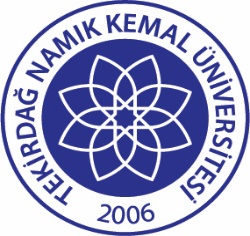 TNKÜ SAĞLIK HİZMETLERİ MESLEK YÜKSEKOKULU STAJ DOSYASIDoküman No:EYS-FRM-330TNKÜ SAĞLIK HİZMETLERİ MESLEK YÜKSEKOKULU STAJ DOSYASIHazırlama Tarihi:07.03.2022TNKÜ SAĞLIK HİZMETLERİ MESLEK YÜKSEKOKULU STAJ DOSYASIRevizyon Tarihi:--TNKÜ SAĞLIK HİZMETLERİ MESLEK YÜKSEKOKULU STAJ DOSYASIRevizyon No:0TNKÜ SAĞLIK HİZMETLERİ MESLEK YÜKSEKOKULU STAJ DOSYASIToplam Sayfa Sayısı:5ÖĞRENCİNİNÖĞRENCİNİN Adı-SoyadıÖğrenci NumarasıProgramıSınıfıTelefone-postaSTAJ YAPILANİŞ YERİNİNAdıSTAJ YAPILANİŞ YERİNİNAdresi Telefon ve e-postaSTAJ YAPILANİŞ YERİNİNEğitim YetkilisininAdı Soyadı ve Unvanı(24) Sayfa ve eklerden oluşan bu rapor dosyası, öğrenciniz tarafından kurumumuzdaki çalışma süresi içinde hazırlanmıştır.İŞ YERİ YETKİLİSİ(24) Sayfa ve eklerden oluşan bu rapor dosyası, öğrenciniz tarafından kurumumuzdaki çalışma süresi içinde hazırlanmıştır.İŞ YERİ YETKİLİSİ(24) Sayfa ve eklerden oluşan bu rapor dosyası, öğrenciniz tarafından kurumumuzdaki çalışma süresi içinde hazırlanmıştır.İŞ YERİ YETKİLİSİ(24) Sayfa ve eklerden oluşan bu rapor dosyası, öğrenciniz tarafından kurumumuzdaki çalışma süresi içinde hazırlanmıştır.İŞ YERİ YETKİLİSİAdı SoyadıİmzaUnvanıMühürTarih: ......./....../.....Tarih: ......./....../.....Tarih: ......./....../.....Tarih: ......./....../.....ÖĞRENCİNİNAdı-Soyadı	:..............................................................................................Programı	:.............................................................................................. Numarası	:..............................................................................................ÖĞRENCİNİNAdı-Soyadı	:..............................................................................................Programı	:.............................................................................................. Numarası	:..............................................................................................ÖĞRENCİNİNAdı-Soyadı	:..............................................................................................Programı	:.............................................................................................. Numarası	:..............................................................................................ÖĞRENCİNİNAdı-Soyadı	:..............................................................................................Programı	:.............................................................................................. Numarası	:..............................................................................................ÖĞRENCİNİNAdı-Soyadı	:..............................................................................................Programı	:.............................................................................................. Numarası	:..............................................................................................ÖĞRENCİNİNAdı-Soyadı	:..............................................................................................Programı	:.............................................................................................. Numarası	:..............................................................................................SıraNoTarihÇalışılan Bölüm-ParafSıraNoTarihÇalışılan Bölüm-Paraf1...../...../20...21...../...../20...2...../...../20...22...../...../20...3...../...../20...23...../...../20...4...../...../20...24...../...../20...5...../...../20...25...../...../20...6...../...../20...26...../...../20...7...../...../20...27...../...../20...8...../...../20...28...../...../20...9...../...../20...29...../...../20...10...../...../20...30...../...../20...11...../...../20...31...../...../20...12...../...../20...32...../...../20...13...../...../20...33...../...../20...14...../...../20...34...../...../20...15...../...../20...35...../...../20...16...../...../20...36...../...../20...17...../...../20...37...../...../20...18...../...../20...38...../...../20...19...../...../20...39...../...../20...20...../...../20...40...../...../20...Yukarıda kimliği yazılı öğrenci ....../....../20.....-...../…../20…. tarihleri arasında toplam ......... iş günü staj yapmıştır.İŞ YERİ AMİRİ(İmza-Mühür)Yukarıda kimliği yazılı öğrenci ....../....../20.....-...../…../20…. tarihleri arasında toplam ......... iş günü staj yapmıştır.İŞ YERİ AMİRİ(İmza-Mühür)Yukarıda kimliği yazılı öğrenci ....../....../20.....-...../…../20…. tarihleri arasında toplam ......... iş günü staj yapmıştır.İŞ YERİ AMİRİ(İmza-Mühür)Yukarıda kimliği yazılı öğrenci ....../....../20.....-...../…../20…. tarihleri arasında toplam ......... iş günü staj yapmıştır.İŞ YERİ AMİRİ(İmza-Mühür)Yukarıda kimliği yazılı öğrenci ....../....../20.....-...../…../20…. tarihleri arasında toplam ......... iş günü staj yapmıştır.İŞ YERİ AMİRİ(İmza-Mühür)Yukarıda kimliği yazılı öğrenci ....../....../20.....-...../…../20…. tarihleri arasında toplam ......... iş günü staj yapmıştır.İŞ YERİ AMİRİ(İmza-Mühür)ÖZELLİKLERDeğerlendirmeDeğerlendirmeDeğerlendirmeDeğerlendirmeDeğerlendirmeÖZELLİKLERÇok iyi(85-100)İyi(84-65)Orta(64-39)Geçer(40-30)Yetersiz(0-29)İşe İlgiİşin TanımlanmasıAlet, Teçhizat Kullanma YeteneğiAlgılama GücüSorumluluk DuygusuÇalışma HızıUygun ve Yeteri Kadar Malzeme Kullanma BecerisiZaman/Verimli KullanmaProblem Çözebilme Yeteneğiİletişim KurmaKurallara UymaGenel DeğerlendirmeGrup Çalışmasına YatkınlığıKendini Geliştirme YeteneğiGÖRÜŞLERAğırlıkPuanÖĞRETİM ELEMANININ STAJ DEĞERLENDİRME RAPORU%50İŞVERENİN STAJ DEĞERLENDİRME RAPORU%50                                                                     DEĞERLENDİRİLEN BAŞARI NOTU:                                                                     DEĞERLENDİRİLEN BAŞARI NOTU:                                                                     DEĞERLENDİRİLEN BAŞARI NOTU:Staj Yapılan Kurum Kaşe/İmzaStaj Sorumlusu Eğitici Personel Kaşe/İmzaMeslek Yüksekokulu Program DanışmanıKaşe/İmzaÇALIŞMANIN ANA HATLARI:ÇALIŞMANIN YAPILDIĞI TARİHLER            …./…./20…  -  …./…./20…ÇALIŞMA İLE İLGİLİ AÇIKLAMALAR                                                                                                                                                                              İş Yeri Yetkilisi                                                                                                                                                                                        Onay                                                                                                                                                                                   Kaşe-İmza